NIT No.  14/NJB/ Rash Mela/CB/Tender/ 2013-14                                                            Dt. 11th November, 2013TENDER   NOTICESealed tenders are invited by the Secretary, National Jute Board (NJB), 3A & 3B, Park Plaza, 71, Park Street, Kolkata-700 016 from interior decorators / exhibitors of repute and with good financial standing for design, decoration and setting up of NJB’s Jute Pavilion with Super Structure of Wood, bamboos with waterproof roofing, fascia (front) by wooden frame covered, painting, colouring, including vinyl cut-out lettering, platform, false ceiling, inside walling, outside walling, etc. at the open exhibition are at the Rash Mela, Cooch Behar in the space to be allotted by the Mela authority measuring 500 sq. mtr.  (5380 sq. ft. approx.). The exhibition is scheduled to be held between 17th  November, to 1ST December, 2013. The job also involves fabrication of 30 (approximate) temporary stalls/enclosure of more or less 100 sq. ft. (approx) each for sales arrangement, provision of office, etc. at the earmarked area along with tables, chairs, display aids, waste paper boxes, etc. (to be dismantled on conclusion of the exhibition), providing for an area for a good display of the Jute Products, providing other logistic support like Security, Cleaning, Generator sets, etc. Provision for lights/electrical fittings inside the hall, stalls, etc. as will be required, along with carpeting for the passage of the pavilion & carpeting of the office may also be kept in view in working out the consolidated rate (inclusive of all taxes). The allotted area will be available for erection of stalls, etc. from 14th. November, 2013.          Tenders will be received upto 13-00 hrs. of 15th November, 2013 and opened at 16.00 hrs. of 15th November, 2013 at NJB’s Head Office at Kolkata at the address mentioned above in the presence of the tenderers.	Interested parties are requested to submit / forward their tenders, quoting the lowest consolidated rate per sq. ft. (inclusive of all taxes) to be executed on turnkey basis, in a sealed cover superscribed as “TENDER FOR JUTE PAVILION AT RASH MELA, COOCH BEHAR” to : “The Secretary, NJB” at the above address.The tenderers are required to submit PAN, Sales Tax, Profession Tax, Service Tax, Regn. Nos. with supporting documents, along with the Tender documents.The tenderers are also requested to submit copies of their IT returns, Sales Tax return, Service Tax returns, Professional Tax returns, etc. along with the tender document.Tenders not supported by the above information and documents sought, will be treated as invalid tenders.	The Council reserves the right to cancel any or all the tenders without assigning any reason/s whatsoever.---------------------------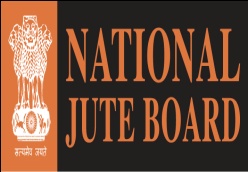 NATIONAL JUTE BORADMINISTRY OF TEXTILES, GOVT. OF INDIA,3A & 3B PARK PLAZA, 71, PARK STREET,KOLKATA  - 700 016.